Kepada YthDewan RedaksiJurnal Teknik Elektro dan KomputerSURAT PERNYATAAN ETIKA(Ethics Statement)Naskah yang berjudul:Sistem Pertanian Cerdas Pada Greenhouse berbasis IoT (Internet Of Things) untuk Tanaman Selada Keriting (Lactuca sativa L.)Nama penulis:Grey Mart BondeKami menyatakan bahwaArtikel kami yang telah diserahkan ke Jurnal Teknik Elektro dan Komputer untuk dinilai adalah asli atau bebas dari fabrikasi, falsifikasi, plagiarisme, duplikasi, fragmentasi/salami dan pelanggaran hak cipta data/isi. Artikel ini belum pernah diterbitkan di tempat lain atau tidak sedang dipertimbangkan untuk diterbitkan oleh jurnal lain, dan selama proses penilaian oleh jurnal ini tidak akan ditarik dan dikirimkan ke jurnal lain untuk dinilai. Penulis bersedia memperbaiki naskah yang telah dinilai dan tidak menariknya secara sepihak tanpa memberitahu redaksi, terutama jika naskah sedang dalam proses telaah. Artikel kami tidak mengandung pernyataan yang melanggar hukum, memfitnah atau lainnya dan tidak mengandung bahan yang melanggar hak-hak pribadi atau hak milik dari setiap orang atau badan lainnya. Demikianlah pernyataan ini saya buat dengan jujur dan bertanggung jawab.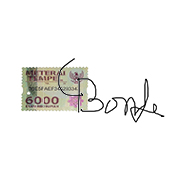 Manado, 11 Januari 2021Pemohon,Grey Mart BondeKepada YthDewan RedaksiJurnal Teknik Elektro dan Komputer
PERSETUJUAN KEPENGARANGAN(Authorship Agreement)
Naskah yang berjudul:Sistem Pertanian Cerdas Pada Greenhouse berbasis IoT (Internet Of Things) untuk Tanaman Selada Keriting (Lactuca sativa L.)Setuju akan diterbitkan dalam Jurnal Teknik Elektro dan Komputer Volume _____, No _____, Tahun _________.
(Silakan beri tanda (√) dan melengkapi isian berikut): √Nama penulis utama (main author) dan alamat surel serta nomor HP: Grey Mart Bonde, greybonde@gmail.com 082195152979√Nama penulis pendamping (co-authors) dan alamat sural serta nomor.HP:Ir. Daniel P. Ludong, M.Sc Daniel.ludong@unsrat.ac.id  081386225046Meicsy E. I. Najoan, ST., MT. meicsynajoan@unsart.ac.id  085340007545Para penulis mengakui bahwa hak kepengarangan terikat dengan tanggung jawab publik dan bertanggung jawab atas keseluruhan isi yang dikemukakan dalam naskah.Manado, 11 Januari 2021	Disetujui oleh	Penulis utama            Grey Mart BondeKepada YthDewan RedaksiJurnal Teknik Elektro dan KomputerPERNYATAAN HAK CIPTA(Copyright Statement)Naskah yang berjudul:Sistem Pertanian Cerdas Pada Greenhouse berbasis IoT (Internet Of Things) untuk Tanaman Selada Keriting (Lactuca sativa L.)Nama penulis Grey Mart Bondeakan diterbitkan dalam Jurnal Teknik Elektro dan Komputer Volume _____, No _____, Tahun _________.Penulis menyatakan bahwa[Silakan beri tanda (√)},√Kutipan utuh data sekunder (bentuk kata, angka, gambar, tabel) yangmerupakan barang hak cipta (copyright), disalin (reproduce), digambar ulang (redrawn), ditabelkan (reuse) dalam versi sendiri, sudah seizin pemegang hak cipta (penulis, penerbit, organisasi).√Data_______________________ √tidak ada kutipan utuh√Kutipan sebagian data sekunder (bentuk kata dan angka) yang disalin (reproduce), digambar ulang (redrawn), ditabelkan (reuse) untuk pembanding dengan data primer atau pelengkap tabel/gambar sendiri, sudah menuliskan referensi sesuai dengan format pengutipan data.Naskah ini asli dan penulis mengalihkan hak cipta (transfer of copryright) naskah ini kepada Jurnal Teknik Elektro dan Komputer.Manado/11, Januari, 2021	Disetujui oleh	Grey Mart Bonde